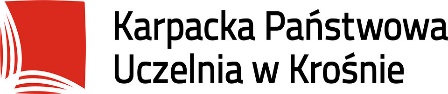 Praktyka IIIKierunek studiów: Mechanika i Budowa MaszynZgodnie z założeniami programowymi Instytutu Politechnicznego „Praktyka III” na kierunku Mechanika i Budowa Maszyn odbywana się w 6 i 7 semestrze, trwa 16 tygodnie (640 godz.). Praktyka prowadzona jest pod nadzorem wyznaczonego ze strony zakładu pracy „opiekuna zawodowego praktyk", który czuwa nad jej przebiegiem, kieruje pracą studenta i ocenia jego postawę, zaangażowanie i nabytą wiedzę wystawiając ocenę końcową. Ze strony uczelni nadzór dydaktyczno-wychowawczy nad praktyką sprawuje opiekun praktyki. Opiekun praktyki, jako przedstawiciel uczelni jest przełożonym studentów odbywających praktykę i wspólnie z kierownictwem zakładu pracy rozstrzyga sprawy związane z przebiegiem praktyki.	Do studentów odbywających praktyki na podstawie „Porozumienia” stosuje się odpowiednio przepisy prawa pracy o ochronie pracy kobiet i młodocianych, o dyscyplinie pracy oraz o bezpieczeństwie i higienie pracy. Zakład pracy może zażądać od uczelni odwołania z praktyki studenta odbywającego praktykę na podstawie porozumienia, w wypadku gdy naruszy on w sposób rażący dyscyplinę pracy. Jeżeli naruszenie dyscypliny spowodowało zagrożenie życia lub zdrowia, zakład pracy może nie dopuścić studenta do kontynuowania praktyki w zakładzie.Celem „Praktyki III” jest doskonalenie praktyczne zdobytych wiadomości teoretycznych i umiejętności w toku studiów, pod kątem opracowania i wykonania samodzielnej pracy inżynierskiej (dyplomowej). Praktyka ta winna się odbywać w podmiotach gospodarczych, instytucjach samorządowych, urzędach administracji państwowej różnego szczebla i charakteru. Wybór miejsca praktyki winien być dostosowany do przydzielonego tematu pracy inżynierskiej (dyplomowej). W jej układzie „Ramowy program zajęć studenta” powinien być skonsultowany z opiekunem pracy inżynierskiej i powinien uwzględniać te tematy, których dotyczy realizowana praca. Praktyka dyplomowa powinna być rozumiana przez studenta, jako praktyka pomocnicza, której celem jest badanie autentyczności, stanowiska prawnego i warunków tworzenia (powstawania) określonych tematem pracy inżynierskiej (dyplomowej) zagadnień. Student powinien w jej trakcie utrwalić nabyte studiami uprawnienia zawodowe.	Ponadto celem praktyki jest zapoznanie studenta z:z obowiązującymi w zakładzie pracy przepisami:regulaminem pracy,przepisami bhp i ppż.,podstawowymi aktami prawnymi (ustawy i akty wykonawcze do nich) dotyczącymi specyfiki funkcjonowania zakładu pracy;z własnymi mocnymi i słabymi stronami studenta celem ich dalszego doskonalenia.Ramowy program Praktyki III	W zależności od wybranej specjalności przez studenta obowiązuje odmienny ramowy program praktyk. Dopuszcza się jednak modyfikację zakresu praktyki, w zależności od specyfiki i możliwości zakładu pracy, w którym student będzie odbywał praktykę. Oczekiwanym zjawiskiem, powinno być by podczas praktyk zwrócić szczególna uwagę na kształtowanie cechy organizatorsko-kierowniczych. Dla studentów specjalności Mechatronika i Diagnostyka Samochodowa program praktyk powinien uwzględnić (w miarę możliwości zakładu) następujące zagadnienia: • zapoznanie się z nowoczesnym sprzętem, urządzeniami i maszynami stosowanymi w przedsiębiorstwach branży motoryzacyjnej; • poznanie nowoczesnych technologii napraw pojazdów samochodowych; • poznanie specyfiki pracy na rzeczywistych stanowiskach pracy w zakładach napraw pojazdów samochodowych; • zapoznanie z przemysłową aparaturą kontrolno-pomiarową; • montaż i demontaż elementów, podzespołów i zespołów mechanicznych, pneumatycznych i hydraulicznych, elektrycznych i elektronicznych; • eksploatacja urządzeń i systemów mechatronicznych - rozruch i obsługa urządzeń i systemów mechatronicznych; • projektowanie i programowanie urządzeń i systemów mechatronicznych – tworzenie dokumentacji technicznej urządzeń i systemów mechatronicznych; • organizacja przedsiębiorstwa i działów przygotowania produkcji – organizacja zakładu; szkolenie BHP; poznanie zagrożeń BHP w zakładzie oraz stosowanej profilaktyki; poznanie przebiegu oferty handlowej od klienta do przygotowania produkcji, określenie zadań związanych z realizacją zamówienia; poznanie możliwości technicznych zakładu, itp.; • zapoznanie się z podstawowymi i kluczowymi dla funkcjonowania organizacji procesami realizowanymi w wybranych działach przedsiębiorstwa; • zdobycie wiedzy na temat organizacji i zasad funkcjonowania przedsiębiorstwa;• zapoznanie się ze stosowanymi w przedsiębiorstwie metodami zarządzania; • zdobycie praktycznych umiejętności diagnozowania i rozwiązywania problemów gospodarowania zasobami ludzkimi, rzeczowymi, finansowymi lub informacją; • zdobycie wiedzy na temat systemu obiegu informacji w organizacji, sposobów (narzędzi) komunikacji wewnątrz przedsiębiorstwa; • zapoznanie się z realizowaną strategią, metodami oddziaływania na klientów, oraz praktycznym poziomem realizacji społecznej odpowiedzialności biznesu; • kształcenie praktycznych umiejętności efektywnej komunikacji, negocjacji oraz pracy w zespole.Dla studentów specjalności Obrabiarki Sterowane Numerycznie program praktyk powinien uwzględnić (w miarę możliwości zakładu) następujące zagadnienia: • zapoznanie z czujnikami, sterownikami i urządzeniami sterującymi, napędami i serwonapędami, sterowaniem elektrycznym, hydraulicznym lub pneumatycznym, programowaniem sterowników przemysłowych;• zapoznanie z elektroniką i elektrotechniką przemysłową, urządzeniami automatyki przemysłowej, urządzeniami niskiego, średniego i wysokiego napięcia, oprogramowaniem urządzeń mobilnych, robotyką przemysłową; • przygotowywanie dokumentacji technicznej za pomocą systemów CAx; • zdobywanie umiejętności w obsłudze maszyn CNC; • zdobywanie umiejętności w zakresie programowania maszyn CNC;  • zapoznanie z konstrukcjami maszyn i urządzeń oraz ich eksploatacją, technologiami maszyn i maszynami technologicznymi;  • wykonywanie dokumentacji z zastosowaniem oprogramowania CAD/CAM • organizacja przedsiębiorstwa i działów przygotowania produkcji – organizacja zakładu; szkolenie BHP; poznanie zagrożeń BHP w zakładzie oraz stosowanej profilaktyki; poznanie przebiegu oferty handlowej od klienta do przygotowania produkcji, określenie zadań związanych z realizacją zamówienia; poznanie możliwości technicznych zakładu, itp.; • zapoznanie się z podstawowymi i kluczowymi dla funkcjonowania organizacji procesami realizowanymi w wybranych działach przedsiębiorstwa; • zdobycie wiedzy na temat organizacji i zasad funkcjonowania przedsiębiorstwa;• zapoznanie się ze stosowanymi w przedsiębiorstwie metodami zarządzania; • zdobycie praktycznych umiejętności diagnozowania i rozwiązywania problemów gospodarowania zasobami ludzkimi, rzeczowymi, finansowymi lub informacją; • zdobycie wiedzy na temat systemu obiegu informacji w organizacji, sposobów (narzędzi) komunikacji wewnątrz przedsiębiorstwa; • zapoznanie się z realizowaną strategią, metodami oddziaływania na klientów, oraz praktycznym poziomem realizacji społecznej odpowiedzialności biznesu; • kształcenie praktycznych umiejętności efektywnej komunikacji, negocjacji oraz pracy w zespole.Dla studentów specjalności Projektowanie i Wytwarzanie w Środowisku Wirtualnym program praktyk powinien uwzględnić (w miarę możliwości zakładu) następujące zagadnienia: • przygotowywanie dokumentacji technicznej za pomocą systemów CAx; • zdobywanie umiejętności w obsłudze drukarek 3D; • zapoznanie się z działaniem skanerów 3D oraz oprogramowaniem;  • zapoznanie z konstrukcjami maszyn i urządzeń oraz ich eksploatacją, technologiami maszyn i maszynami technologicznymi;  • wykonywanie dokumentacji z zastosowaniem oprogramowania CAD/CAM • organizacja przedsiębiorstwa i działów przygotowania produkcji – organizacja zakładu; szkolenie BHP; poznanie zagrożeń BHP w zakładzie oraz stosowanej profilaktyki; poznanie przebiegu oferty handlowej od klienta do przygotowania produkcji, określenie zadań związanych z realizacją zamówienia; poznanie możliwości technicznych zakładu, itp.; • zapoznanie się z podstawowymi i kluczowymi dla funkcjonowania organizacji procesami realizowanymi w wybranych działach przedsiębiorstwa; • zdobycie wiedzy na temat organizacji i zasad funkcjonowania przedsiębiorstwa;• zapoznanie się ze stosowanymi w przedsiębiorstwie metodami zarządzania; • zdobycie praktycznych umiejętności diagnozowania i rozwiązywania problemów gospodarowania zasobami ludzkimi, rzeczowymi, finansowymi lub informacją; • zdobycie wiedzy na temat systemu obiegu informacji w organizacji, sposobów (narzędzi) komunikacji wewnątrz przedsiębiorstwa; • zapoznanie się z realizowaną strategią, metodami oddziaływania na klientów, oraz praktycznym poziomem realizacji społecznej odpowiedzialności biznesu; • kształcenie praktycznych umiejętności efektywnej komunikacji, negocjacji oraz pracy w zespole.Dla studentów specjalności Mechanika Lotnicza program praktyk powinien uwzględnić (w miarę możliwości zakładu) następujące zagadnienia: • zapoznanie z technikami wytwarzania konstrukcji lotniczych• zapoznanie z materiałami i technikami łączenia struktur lotniczych• tworzenie dokumentacji technologicznych i kontrolnych• projektowanie elementów konstrukcji lotniczych• kontrola i diagnostyka stanu technicznego konstrukcji lotniczych• zapoznanie z procedurami lotów • organizacja przedsiębiorstwa i działów przygotowania produkcji – organizacja zakładu; szkolenie BHP; poznanie zagrożeń BHP w zakładzie oraz stosowanej profilaktyki; poznanie przebiegu oferty handlowej od klienta do przygotowania produkcji, określenie zadań związanych z realizacją zamówienia; poznanie możliwości technicznych zakładu, itp.; • zapoznanie się z podstawowymi i kluczowymi dla funkcjonowania organizacji procesami realizowanymi w wybranych działach przedsiębiorstwa; • zdobycie wiedzy na temat organizacji i zasad funkcjonowania przedsiębiorstwa;• zapoznanie się ze stosowanymi w przedsiębiorstwie metodami zarządzania; • zdobycie praktycznych umiejętności diagnozowania i rozwiązywania problemów gospodarowania zasobami ludzkimi, rzeczowymi, finansowymi lub informacją; • zdobycie wiedzy na temat systemu obiegu informacji w organizacji, sposobów (narzędzi) komunikacji wewnątrz przedsiębiorstwa; • zapoznanie się z realizowaną strategią, metodami oddziaływania na klientów, oraz praktycznym poziomem realizacji społecznej odpowiedzialności biznesu; • kształcenie praktycznych umiejętności efektywnej komunikacji, negocjacji oraz pracy w zespole.